2.1a Aktívak csoport mellékleteiTáblázat a rendezvény megtervezéséhezPlakát (minta)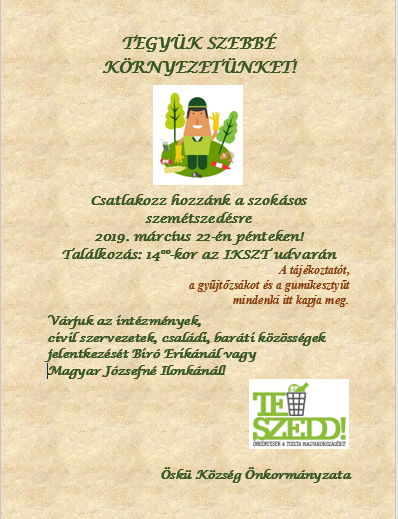 MintaSaját rendezvényDátum, pontos időpontHelyszínJelentkezés módjaKiknek szól?Kapcsolattartó